產學合作計畫申請流程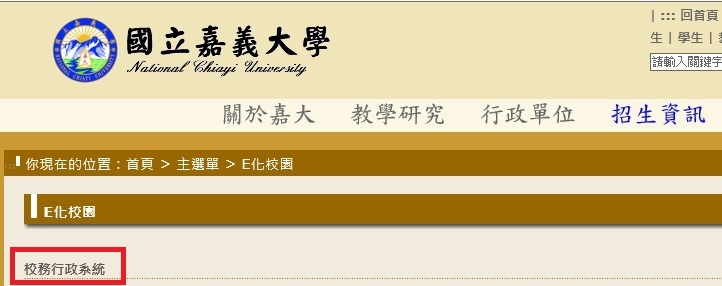 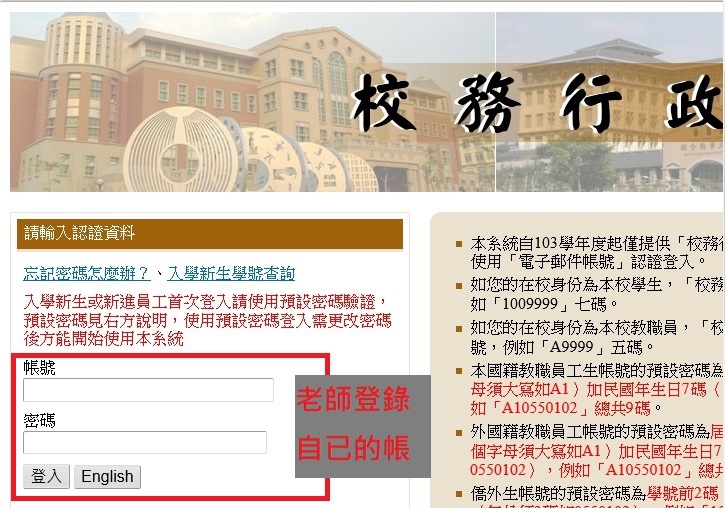 點選系統選單→研究相關成果-教師研究計畫管理系統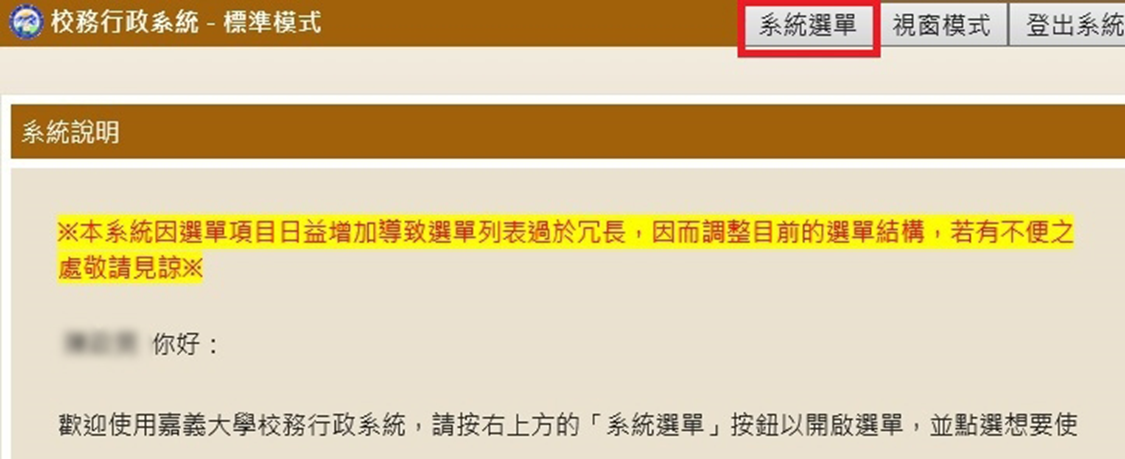 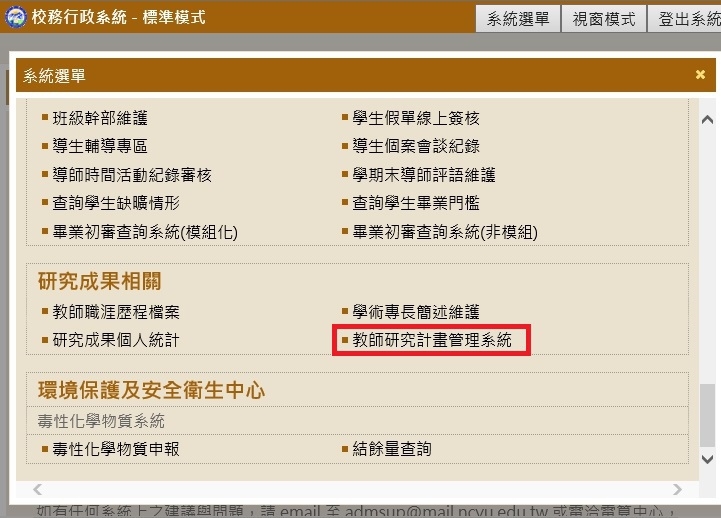 點選新增研究資料→選擇要申請的部分點選新增研究資料依系統顯示填入產學合作內容(新增研究資料步驟：1.填寫研究計畫基本資料 2.填寫研究計畫經費資料 3.預覽並送出(產生)表單 4.匯出PDF檔 列印紙本送至產推處審核)→紙本(需以用印完成之合約副本做為附件)依序送：產學營運及推廣處產學組(林森校區)→主計室→通過審核取得計畫編號(EX：107A3-0000)產學合作預開收據申請流程點選系統選單→研究相關成果-教師研究計畫管理系統點選請款資料→選擇要申請的部分點選請款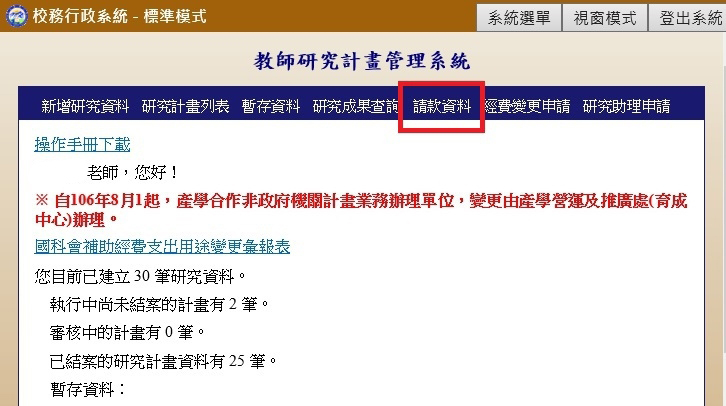 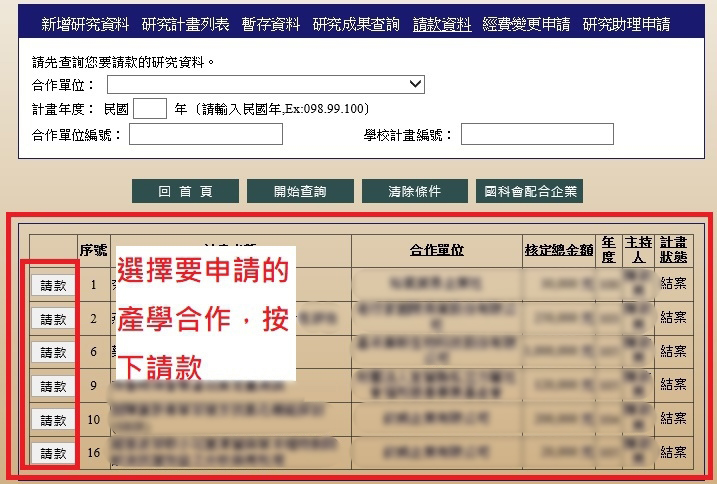 按照圖片上面的步驟勾選、填選完畢之後將資料暫存並預覽申請資料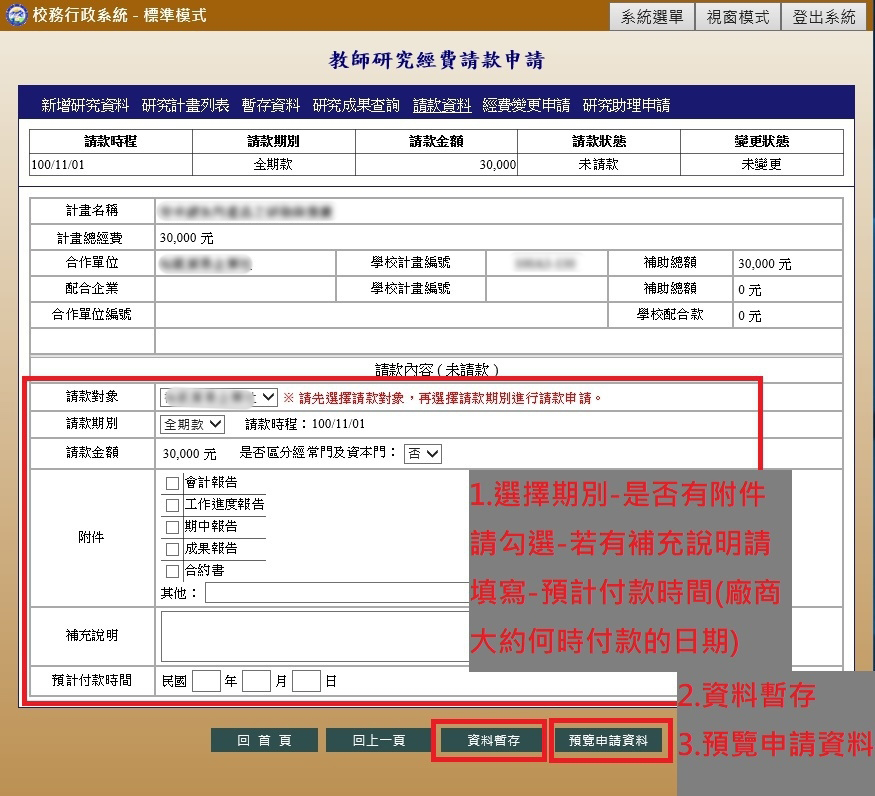 確認內容正確後→記得送出申請→匯出PDF檔→列印兩張一式兩聯(不可雙面列印)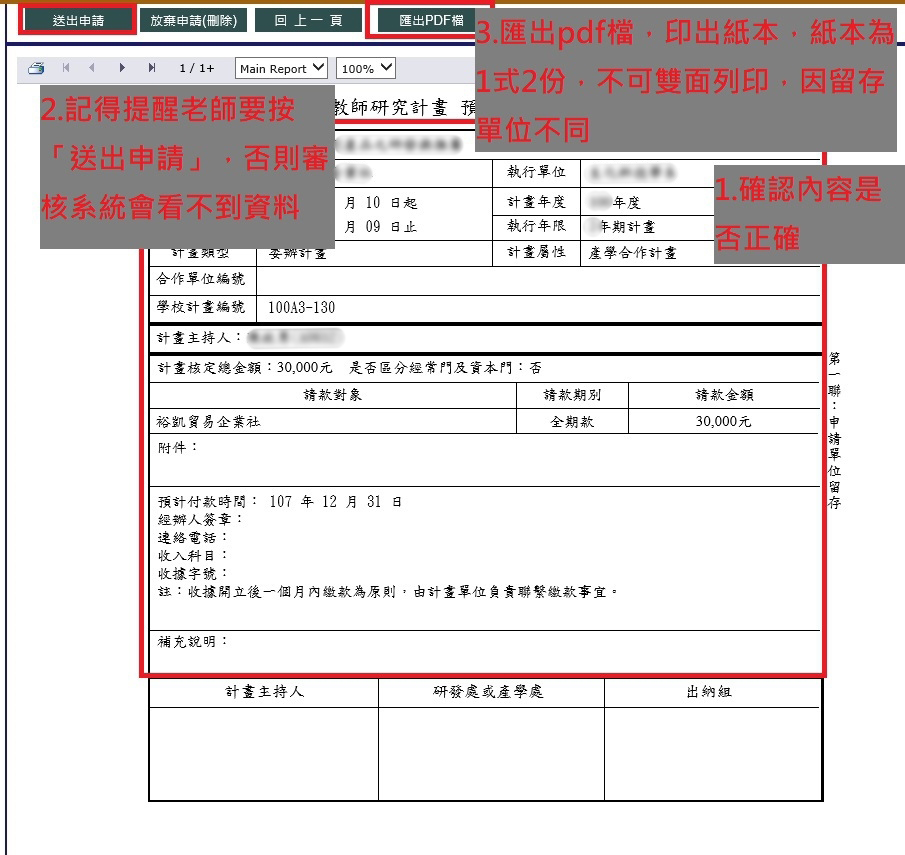 